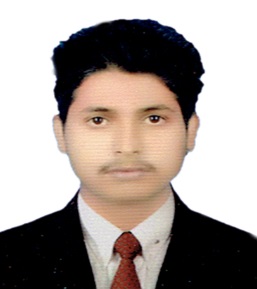 Manish Manish.329698@2freemail.com  Professional Summary Security Guard with Extensive knowledge of law enforcement practices, investigation techniques and security equipment’s operation. Conscientious Security Guard adept at managing security risks with ease and using judgement to resolve problem situations. Certified Security Guard with the expert training and problem solving tools necessary to serve and protect. Experience in the construction site.Education Qualification:Completed High School Diploma from Litrle Angels Higher Secondary School-2010Certifications:Got certificate of security training National Security Institute-Abu DhabiGot Private Security Business Department LicenseEmployment HISTORY:Employer-1Company Name: DHABI SECURITY SERVICE L.L.C-ABU DHABIRole:  Security Guard (From Jan 2015 to Present)	JOB Responsibility:Monitored and authorized entrance and departure of vehicles, cargo trucks and visitorsDetected suspicious activities and watched for criminal acts and rule infractionsMonitored and authorized entrance and departure of employees and visitorsWrote reports on property damage, theft, presence of unauthorized persons and unusualOccurrences.Denied entrance to the building to unauthorized personsWarned offenders about rule infractions and violations and verbally evicted violators fromPremises.Employer-2Company Name  : Lifestyle warehouse of landmark group-(Dubai-UAE)Role:  Warehouse assistant (From March 2013 to March-2014)	JOB Responsibility:Achieved a 90% on-time shipment rate.Redirected shipment en-route in response to customer requests.Loaded products weighing up to 55KG onto trailers for deliveryDirected 34 stores of lifestyle warehouse shipping associatesMoved freight, stock and other materials to and from storage and production areas and loading docksReceived, stored and shipped goods and materialsTagged all inbound merchandise with receiving dateOperated pdt to store and ship of the material.Skills SummaryProfessional Skills:Security Guard License HolderConflict resolution techniquesArrest ProceduresInvestigation of DocumentationRisk analysis trainingTheft Prevention trainingProactive Good communications skillsTeam leader and team playerHobbies:Travelling and outdoor gamesWatching Historical & worldwide Documentaries Surfing InternetPersonal profile:Date of birth          : 09th-Aug- 1994Sex                       : MaleNationality	           : NepaleseLanguages known  : English, Nepalese, Arabic and Hindi.City			: DubaiDeclaration: I hereby declare that the aforesaid information is true and correct to the best of my knowledge and belief.			